`Alerte Média - Paris, le 3 septembre 2019Rentrée 2019 - Etudiants & jeunes : 3 conseils pour bien choisir sa mutuelle !Cette année marque un grand changement, puisque le système change : à la rentrée, les étudiants ne seront plus obligatoirement affiliés à une mutuelle, mais resteront rattachés à la CPAM (Caisse primaire d’assurance maladie) de leurs parents. C’est désormais à eux de se renseigner et de choisir la complémentaire santé qui leur convient. Il est donc important de prendre le temps de bien choisir sa mutuelle … mais dans la jungle des mutuelles complémentaires, comment choisir sa mutuelle, tout en s’adaptant à leur budget?On fait le point avec HEYME, première mutuelle de France dédiée exclusivement aux étudiants, de 16 à 35 ans, qui partage ses 3 conseils pour choisir la mutuelle idéale ! Conseil n°1 - Analyser ses besoins et son budgetBien que 78% des étudiants se considèrent en bonne santé*, le choix de la mutuelle complémentaire doit se faire selon votre situation de santé en priorité. Il est donc important de commencer à lister vos différents besoins de santé. Par exemple, si vous portez des lunettes ou des lentilles, vous aurez plus d’intérêt à prendre une mutuelle qui couvre ce type de soins, qu’une personne n’en portant pas et qui n’a donc pas besoin d’être couvert à ce niveau là. Il en va de même si vous avez des problèmes dentaires ou d’audition.De plus, si vous avez besoin de séances d’ostéopathie ou d'acupunctures, actes qui ne sont pas remboursés par la sécurité sociale, il est préférable de s’orienter vers les mutuelles qui prennent en charge une partie du montant de ces soins.Conseil n°2 - Analyser les mutuellesUne fois lister tous les besoins de santé, il est donc important d’analyser et de comparer toutes les mutuelles complémentaires du marché afin de trouver celle qui couvrira au mieux vos besoins et bien entendu, celle qui sera adaptée au budget que vous dédiez à la santé.Conseil n°3 - Se renseigner sur les avantages des mutuellesUn autre point à checker : les avantages proposés. Les mutuelles complémentaires pour les étudiants et les jeunes possèdent divers partenariats permettant à leurs adhérents d’avoir des réductions sur des services, des invitations culturelles, etc. Quand on sait que les 65% étudiants déclarent avoir rencontré des difficultés financières*, il peut être intéressant de se renseigner sur les avantages que peut apporter la mutuelle complémentaire.*Résultats de l’enquête nationale HEYME 2019 “Santé des étudiants et des lycéens français” menée avec OpinionWay. CONTACT PRESSE : La Nouvelle Agence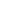 Océane Simon			              Sarah Hachemi			+33 (0)1 83 81 76 81			+33 (0)6 15 45 80 39oceane@lanouvelle-agence.com            sarah@lanouvelle-agence.com 